Приложение  к постановлениюадминистрации города от               №  «Приложение 10к постановлениюадминистрации города от 17.06.2011 № 235СХЕМАразмещения рекламных конструкцийпо улице Взлетной в Советском районе города КрасноярскаМасштаб 1:10000                                                                                                                                                            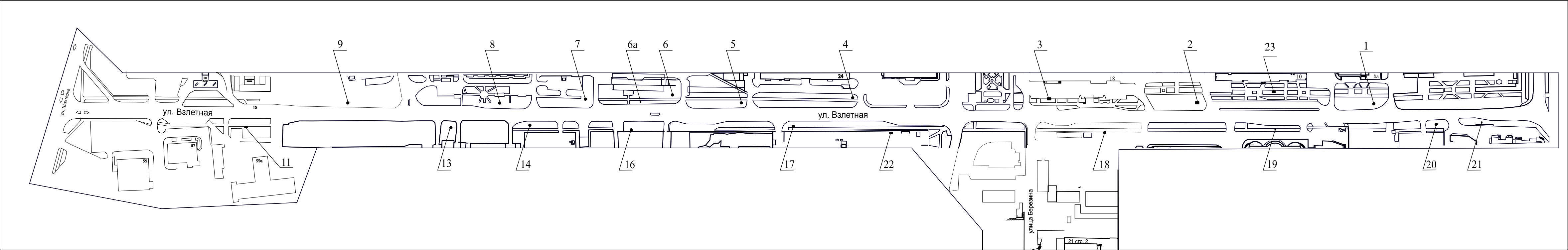 ПримечаниеСведения о рекламных местах указываются в паспортах рекламных мест.».Номер на схемеАдрес рекламного местаТип конструкции1ул. Взлетная, 6ащитовая конструкция с размером информационного поля 6,0 м x 3,2 м с автоматической сменой изображения  –  призматрон2ул. Взлетная, между зданиями № 10 и № 12ащитовая конструкция с размером информационного поля 6,0 м x 3,2 м с автоматической сменой изображения –  призматрон3ул. Взлетная, 18светодиодный (электронный) экран             с информационным полем размером 5,76 м х 2,88 м на железобетонном фундаменте, односторонний или двусторонний;внешние габариты рекламной панели составляют не более 6,46 м x 3,93 м;высота опоры от 4,5 м до 7,0 м, устанавливается под прямым углом к нижнему краю каркаса рекламной конструкции, может размещаться несимметрично относительно информационного поля со сдвигом в сторону проезжей части либо от нее;опора выполняется из профиля прямоугольного или квадратного сечения размером не более 0,35 м х 0,35 м или круглой трубы диаметром до 0,325 м4ул. Взлетная, 24щитовая конструкция с размером информационного поля 6,0 м x 3,0 м (щит) либо щитовая конструкция с размером информационного поля 6,0 м x 3,2 м с автоматической сменой изображения – призматрон5ул. Взлетная, между зданиями  № 24 и № 26ащитовая конструкция с размером информационного поля 6,0 м x 3,0 м (щит) либо щитовая конструкция с размером информационного поля 6,0 м x 3,2 м с автоматической сменой изображения – призматрон6ул. Взлетная, 26ащитовая конструкция с размером информационного поля 6,0 м x 3,0 м (щит) либо щитовая конструкция с размером информационного поля   6,0 м х 3,2 м  с автоматической сменой изображения (призматрон)6аул. Взлетная, 26а, остановка «Автовокзал»рекламная конструкция в составе остановочного пункта движения общественного транспорта с размером информационного поля 1,2 м х 1,8 м7ул. Взлетная, 28щитовая конструкция с размером информационного поля 6,0 м x 3,0 м (щит) либо щитовая конструкция с размером информационного поля   6,0 м х 3,2 м  с автоматической сменой изображения (призматрон)8ул. Взлетная, 30щитовая конструкция с размером информационного поля 6,0 м x 3,0 м (щит) либо щитовая конструкция с размером информационного поля   6,0 м х 3,2 м  с автоматической сменой изображения (призматрон)9ул. Взлетная, 38/1щитовая конструкция с размером информационного поля 6,0 м x 3,0 м (щит) либо щитовая конструкция с размером информационного поля   6,0 м х 3,2 м  с автоматической сменой изображения (призматрон)11ул. Взлетная, 55ащитовая конструкция с размером информационного поля 6,0 м x 3,0 м (щит) либо щитовая конструкция с размером информационного поля   6,0 м х 3,2 м  с автоматической сменой изображения (призматрон)13ул. Взлетная, 30, на противоположной стороне дорогищитовая конструкция с размером информационного поля 6,0 м x 3,0 м (щит) либо щитовая конструкция с размером информационного поля   6,0 м х 3,2 м  с автоматической сменой изображения (призматрон)14ул. Взлетная, 30, в створе восточного фасада здания, на противоположной стороне дорогищитовая конструкция с размером информационного поля 6,0 м x 3,0 м (щит) либо щитовая конструкция с размером информационного поля   6,0 м х 3,2 м  с автоматической сменой изображения (призматрон)16ул. Взлетная, 26 б, на противоположной стороне дорогищитовая конструкция с размером информационного поля 6,0 м x 3,0 м (щит) либо щитовая конструкция с размером информационного поля   6,0 м х 3,2 м  с автоматической сменой изображения (призматрон)17ул. Взлетная, 24, на противоположной стороне дороги (въезд на территорию автовокзала)щитовая конструкция с размером информационного поля 6,0 м x 3,0 м (щит) либо щитовая конструкция с размером информационного поля   6,0 м х 3,2 м  с автоматической сменой изображения (призматрон)18ул. Взлетная, 13светодиодный (электронный) экран             с информационным полем размером 5,76 м х 2,88 м на железобетонном фундаменте, односторонний или двусторонний;внешние габариты рекламной панели составляют не более 6,46 м x 3,93 м;высота опоры от 4,5 м до 7,0 м, устанавливается под прямым углом к нижнему краю каркаса рекламной конструкции, может размещаться несимметрично относительно информационного поля со сдвигом в сторону проезжей части либо от нее;опора выполняется из профиля прямоугольного или квадратного сечения размером не более 0,35 м х 0,35 м или круглой трубы диаметром до 0,325 м19ул. Взлетная, 7, остановка «Билайн»рекламная конструкция в составе остановочного пункта движения общественного транспорта с размером информационного поля 1,2 м х 1,8 м20ул. Взлетная, 3щитовая конструкция с размером информационного поля 6,0 м x 3,2 м с автоматической сменой изображения – призматрон21ул. Взлетная, 1щитовая конструкция с размером информационного поля 1,2 м x 1,8 м – пилон22ул. Взлетная, напротив здания по ул. Аэровокзальной, 17электронное табло с размером информационного поля 6,0 м х 3,0 м23ул. Взлетная, 10щитовая конструкция с размером информационного поля 6,0 м x 3,0 м (щит) либо щитовая конструкция с размером информационного поля   6,0 м х 3,2 м  с автоматической сменой изображения (призматрон)